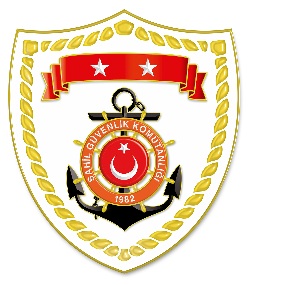 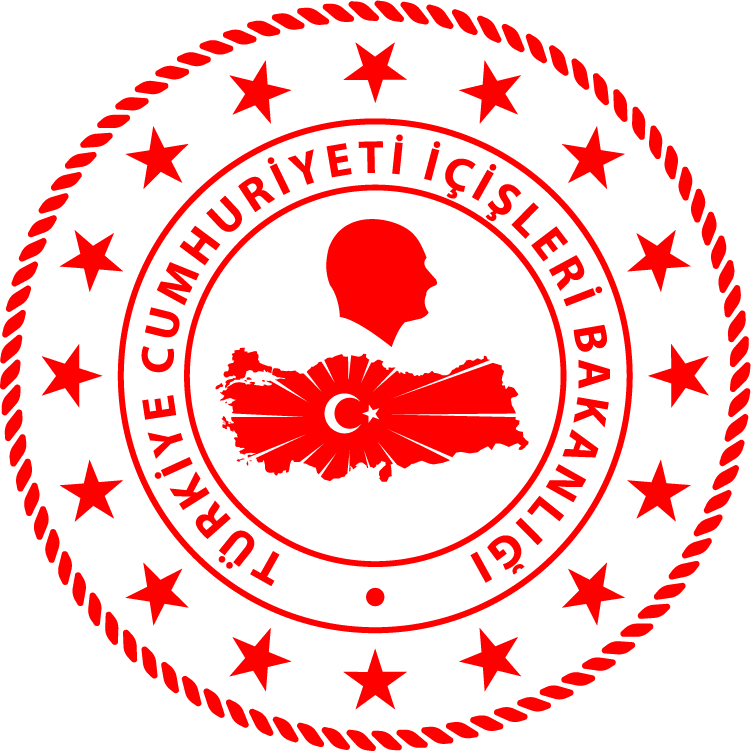 SG Ege Deniz Bölge Komutanlığı*Paylaşılan veriler deniz yoluyla yapılan düzensiz göç olayları esnasında tutulan kayıtları içermektedir. Genel istatistiki verilere goc.gov.tr/duzensiz-goc-istatistikler linkinden ulaşılabilir. S.NoTARİHMEVKİ VE SAATDÜZENSİZ GÖÇ VASITASIYAKALANAN TOPLAM DÜZENSİZ GÖÇMEN KAÇAKÇISI/ŞÜPHELİKURTARILAN TOPLAM ŞAHIS SAYISIBEYANLARINA GÖRE KURTARILAN/YAKALANAN
 DÜZENSİZ GÖÇMEN/ŞAHIS UYRUKLARI107 Temmuz 2024BALIKESİR/Ayvalık03.20Lastik Bot-2725 Afganistan, 1 Mısır, 1 Suriye(13’ü Çocuk)207 Temmuz 2024MUĞLA/Marmaris09.30Lastik Bot1 Özbekistan2625 Suriye, 1 Filistin (3’ü Çocuk)